Name_____________________________	Date____________ Unit 5: Medieval EuropePACKET ADo Now: Copy the objectives from the board: -Students Will Be Able To: Discuss the achievements and ________________________________ of ancient Rome through notes on the Roman civilization and 4 group work activities. Map Labeling: Match the civilization with the area on the map.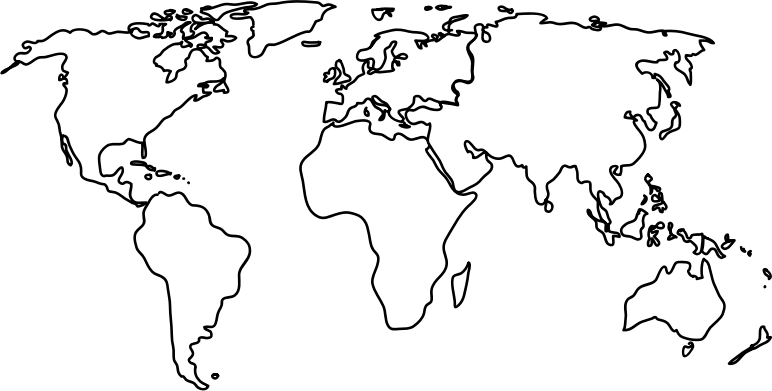 Thinking BackWe’ve talked a lot about advanced civilizations this year. What are some aspects of an advanced civilization?Ancient Rome NotesThe Importance of RomeConsidered to be the start of ________________________________Was one of the _________________________________________________________  empires to ever exist in our worldTheir ________________________________________________________ was passed on to other civilizationsWas used as the main means of spreading Christianity throughout EuropeTime Frame: _________________________________Social Structure_______________________  rich landowners who inherited their power and social status; held _______________________________________ in Rome____________________________ commoners, artisans, and merchants who made up the majority of the population; citizens who___________________________ , _________________________________ hold important government positions__________________  captured peoples during the wars; made to work on the latifundia, huge estates; were ______________________________ of the populationDaily LifeRich - had country estates (villas), ________________________________Poor- lived in apartment houses, no running water, jobless, lots of fires in Rome, very dirtySlaves- slaves__________________________________ , worked in homes of rich and on farms or in the armyAll enjoyed the games at Colosseum (circuses, gladiators, animals)Family life-___________________________, gov't rewarded parents who had many children, father had absolute power, women's role depended ______________________GovernmentRoman Republic- a system of government in which people can __________________ ________________________________________________________________. In Rome, there were several types of leaders.2 Consuls— elected (chosen) by the people through a vote. The consuls oversaw other government officials, directed the army, and acted as __________________________. The two consuls had to agree in order to take action.______________________— Were all patricians, chosen by the ___________________________, were advisors to the consuls, approved laws passed by the Assembly, decided how money should be spent, had influence over the consuls and armyAssembly— Largest branch of government made up of Plebians and Patricians, voted on laws suggested by government officials, could declare war or make peace treaties, elected the 2 ConsulsAchievementsArchitecture and Technology- ____________________________________ (Pantheon) and pillars, invented concreteBuilt Colosseum (50,000 people, used for fighting, and ship battles), Circus Maximus for chariot racing, aqueductsRoman roads- "All roads lead to Rome"Roman ______________- an early form of the Bill of Rights (Justinian Code), have to face your accusers, "Beyond a shadow of doubt"Stop and Think: What you do you think about the Romans? How do they compare/contrast with other civilizations we have discussed? ________________________________________________ ________________________________________________________________________________________________________________________________________________________________________________________________________________________________________________________________________________________________________________________________________________________________________Roman Stations Station 1: Achievements in the City of RomeList eight of the many achievements that the city of Rome had. Then explain why each of these was an important achievement for the citizens of Rome.Station 2-Achievements in Science and MedicineRead the passage about achievements in medicine and answer the following questions.List the two surgeries Roman doctors performed and explain what they wereWhere did archaelogists find the surgical tools?What did doctors use to help relieve pain during surgery?Would you consider the Romans to be advanced in medicine? Why or why not? Give at least 2 specific quotes from the text to support your answer. ____________________________________________________________________________________________________________________________________________________________________________________________________________________________________________________________________________________________________________________________________________________________________________________________________________________________________________________________________________________________________________________________________________________________________________________________________________________________________________________________________________________________________________________________________________________________________________________________________________________________________________________________________________________________________________________________________________________________________________________________________________________________________________________________________________________________________________________________________________________________________________________________________________________________________________________________________________________________________________________________________________________________________Station 3: Achievements in Art and ArchitectureAncient Rome had impressive and advanced art and architecture. As you examine the images, record what you see in the boxes below.*value—trait or characteristic that someone finds importantWhich 3 values* did you see most often in the examples of Roman art? Is this different from what we value today? Why or why not? ____________________________________________________________________ __________________________________________________________________________________________________________________________________________________________________________________________________________________________________________________________________________________________________________________________________________________________________________________________________________________________________________________________________________________________________________Station 4-Achievements in Roman Entertainment Romans watched gladiators fight for entertainment. Complete the reading and answer the following questions.What was the emperor’s purpose in hosting gladiator battles for the public?To show the people how fierce wild animals can beTo display the new weapons invented by the Roman EmpireTo keep the poor classes entertained and distract them from their povertyTo punish Roman soldiers who ran away from battles against neighboring enemiesWhy would some people choose to be gladiators?In what way do the gladiator fights show the Roman value of obedience to authority?Today we look back at the Roman Gladiator fights and consider them barbaric. Do you think that one day people will look back at the violence in today’s football and MMA in the same way? Writing PromptUsing the sources and your notes explain the three most important achievements of Rome that made them stand out as an advanced civilization.________________________________________________________________________________________________________________________________________________________________________________________________________________________________________________________________________________________________________________________________________________________________________________________________________________________________________________________________________________________________________________________________________________________________________________________________________________________________________________________________________________________________________________________________________________________________________________________________________________________________________________________________________________________________________________________________________________________________________________________________________________________________________________________________________________________________________________________________________________________________________________________________________________________________________________________________________________________________________________________________________________________________________________________________________________________________________________________________________________________________________________________________________________________________________________________________________________________________________________________________________________________________________________________________________________________________________________________________________________________________________________________________________________________________________________________Exit Slip: Semester ReflectionLooking back on semester 1, what was most challenging for you? `What was your favorite activity or unit in World History during 1st semester? Why? What are your goals for second semester in World History? In general?AchievementWhy was this achievement important for the citizens of Rome? How would this achievement benefit or improve the quality of life for citizens?12345678Image #Art orArchitectureWhat do you see? Based on what you see, what do you think Romans valued*? (Religion, beauty, strength, wealth, power, war, )  12345678